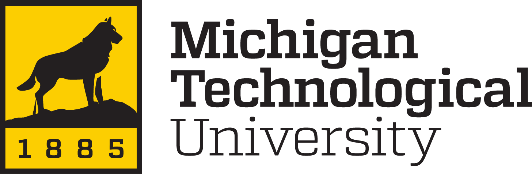 DateNameAddress 1Address 2City, State, Zip CodeDear [enter student’s name]:Congratulations on your acceptance into the [enter type of program, e.g., MEng, MS, MF, PhD] program in [enter name of degree program].  We look forward to working with you on this exciting step in your career path as you continue your education alongside students and faculty from around the world. I am pleased to offer you financial support for [enter semester(s)] in the form of a [enter type of support, e.g., teaching or research assistantship; if support is mixed, clarify which percentage is teaching and/or research].  Financial support from the [enter name of department or college] will extend from [enter start date] through [enter end date]. With the receipt and acceptance of all necessary forms and documents, you will receive your first paycheck on [enter date] and your last paycheck on [enter end date].   This offer of support includes stipend and tuition.  Your stipend will be [enter amount] per semester.[Enter department or college] will cover full-time enrollment, [enter department or college credit cap] credits of graduate tuition and academic fees (e.g., lab fees). Full-time enrollment is a requirement for this support. You will be responsible for all student activity fees that have been voted on and approved by Michigan Tech students, currently [enter current sum of all fees] for [enter semester], as well as the international surcharge and international graduate student enrollment surcharge (if applicable).Support is contingent on you making satisfactory academic progress in coursework, research, and all the duties for which you are receiving support.  Satisfactory academic progress includes maintaining full-time enrollment status during the semesters that you receive support, taking all required courses and/or examinations on schedule, and maintaining good academic standing per the Graduate School and your program.  Full-time enrollment status is defined as a minimum of nine credits per regular academic year semester and a minimum of one credit or one course during summer.Stipend payments will be made biweekly and are subject to payroll deductions.  As a student on a [enter appropriate = quarter, half, three quarter, or full] assistantship, you will have responsibilities related to the assistantship appointment and your academic credits:You will be expected to work for the University for 20 hours per week [adjust the hours if this is a quarter, half, or three-quarter position] on activities related to your assistantship. Work expectations will be communicated to you by your department or college in accordance with Graduate School guidelines. In addition to the work expected, you are also enrolled full-time. Full-time enrollment should average 31.5 hours/week of effort (in class and individual study time) according to the General Requirements of Credit Expectations.The sum of #1 and #2 above is more than 40 hours per week, but less than 60 hours per week. These hourly expectations are meant to be a guideline. The most successful students are those who focus their attention on achieving the intended outcomes for their courses and research.If the support has additional contingencies or requirements, please add them here.  For example, This support is contingent on working with and being funded by Dr. XX.  If Dr. XX leaves Michigan Tech or you no longer wish to work with Dr. XX, this support may be terminated.All supported graduate students must either purchase the University-approved health insurance or provide proof of comparable coverage. As a supported student, 100% of the annual cost of the University-approved health insurance (total cost is $xxx for academic year 20xx/20xx) will be covered by Michigan Tech. All international GTAs, GTIs, or GAs who will work with undergraduate students must take a brief, approximately 10-minute, English language assessment by the second week of their first semester. Exempt students include:those who have successfully completed our English language assessmenthave previously earned a post-secondary degree from an accredited U.S. institutionare citizens or permanent residents of Canada, the U.K., Ireland, Australia, or New ZealandDepending on the assessment score, a student may be required to participate in a free English conversation program called GLAS.  Assistantships may be revoked for failure to take the assessment or participate in GLAS if it is deemed necessary. All University graduate students receive access to the Michigan Tech Student Development Complex (SDC) which maintains state-of-the-art sports facilities. Graduate students also receive discounted or free access to facilities and events including but not limited to Mont Ripley Ski Hill, Portage Lake Golf Course, Gates Tennis Center, visual and performing arts events, University hockey games, and intramural sports. During the time period covered by this offer, the [enter department or college name] may recommend that support be terminated for dereliction of duty, endangerment of students or facilities, failure to make satisfactory academic progress, violation of the Michigan Technological University Student Code of Community Conduct, or misconduct in research, scholarly, or creative endeavors.  The department may request termination of support for students who accept full-time employment, an internship/co-op, or an external fellowship during the period of this offer. The Graduate School must review and approve all recommendations for mid-contract termination of support before they occur. Your signature below indicates that you accept this offer and agree to its terms. If, after accepting the offer, you find that you need to request a change in terms (including starting dates) you need to contact the [enter chair or dean] of [enter department or college name] as soon as possible. Michigan Tech supports the CGS Resolution which states that a graduate student is under no obligation to respond to offers of financial support prior to April 15.  Please return a signed copy of this letter by [date] to [enter name].Sincerely,Name and TitleChair or Dean_______I accept this offer.	_______I decline this offer.Student signature:	____________________________                      Date:	_______
